International Situations Project TranslationTrustworthiness ScaleTranslation provided by:Larisa Zhuravlova, Zhytomyr Ivan  Franko State University, ZhytomyrReference for Trustworthiness:Yamagishi, T., Akutsu, S., Cho, K., Inoue, Y., Li, Y., & Matsumoto, Y. (2015). Two-component model of general trust: Predicting behavioral trust from attitudinal trust. Social Cognition, 33, 436-458.The International Situations Project is supported by the National Science Foundation under Grant No. BCS-1528131. Any opinions, findings, and conclusions or recommendations expressed in this material are those of the individual researchers and do not necessarily reflect the views of the National Science Foundation.International Situations ProjectUniversity of California, RiversideDavid Funder, Principal InvestigatorResearchers:  Gwendolyn Gardiner, Erica Baranski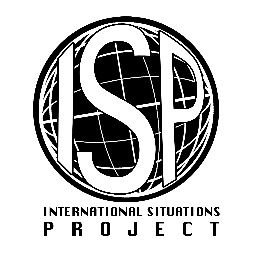 Original EnglishTranslation (Ukrainian)Please rate the extent to which you agree or disagree with the following statements:Будь ласка, оцініть, наскільки ви згодні або не згодні з наступними твердженнями:Most people are basically honest. Загалом в своїй основі люди чесні.Most people are basically good-natured and kind.Загалом в своїй основі люди хороші і добрі.Most people trust others.Більшість людей довіряє іншим.Generally, I trust others.Загалом, я довіряю іншим.Most people are trustworthy.Більшість людей заслуговують на довіру.Disagree strongly    Зовсім не погоджуюсьDisagree a little   Не погоджуюсьNeutral; no opinion    Щось середнє; не можу визначитисяAgree a little    Agree stronglyПогоджуюсьПовністю погоджуюсь